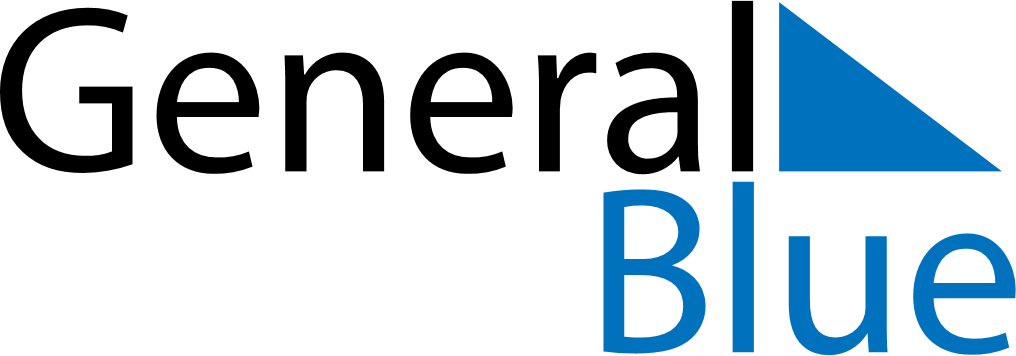 June 2024June 2024June 2024June 2024June 2024June 2024June 2024Ngama, Chari-Baguirmi, ChadNgama, Chari-Baguirmi, ChadNgama, Chari-Baguirmi, ChadNgama, Chari-Baguirmi, ChadNgama, Chari-Baguirmi, ChadNgama, Chari-Baguirmi, ChadNgama, Chari-Baguirmi, ChadSundayMondayMondayTuesdayWednesdayThursdayFridaySaturday1Sunrise: 5:26 AMSunset: 6:12 PMDaylight: 12 hours and 46 minutes.23345678Sunrise: 5:26 AMSunset: 6:12 PMDaylight: 12 hours and 46 minutes.Sunrise: 5:26 AMSunset: 6:12 PMDaylight: 12 hours and 46 minutes.Sunrise: 5:26 AMSunset: 6:12 PMDaylight: 12 hours and 46 minutes.Sunrise: 5:26 AMSunset: 6:13 PMDaylight: 12 hours and 46 minutes.Sunrise: 5:26 AMSunset: 6:13 PMDaylight: 12 hours and 47 minutes.Sunrise: 5:26 AMSunset: 6:13 PMDaylight: 12 hours and 47 minutes.Sunrise: 5:26 AMSunset: 6:14 PMDaylight: 12 hours and 47 minutes.Sunrise: 5:26 AMSunset: 6:14 PMDaylight: 12 hours and 47 minutes.910101112131415Sunrise: 5:26 AMSunset: 6:14 PMDaylight: 12 hours and 47 minutes.Sunrise: 5:26 AMSunset: 6:14 PMDaylight: 12 hours and 48 minutes.Sunrise: 5:26 AMSunset: 6:14 PMDaylight: 12 hours and 48 minutes.Sunrise: 5:26 AMSunset: 6:15 PMDaylight: 12 hours and 48 minutes.Sunrise: 5:27 AMSunset: 6:15 PMDaylight: 12 hours and 48 minutes.Sunrise: 5:27 AMSunset: 6:15 PMDaylight: 12 hours and 48 minutes.Sunrise: 5:27 AMSunset: 6:15 PMDaylight: 12 hours and 48 minutes.Sunrise: 5:27 AMSunset: 6:16 PMDaylight: 12 hours and 48 minutes.1617171819202122Sunrise: 5:27 AMSunset: 6:16 PMDaylight: 12 hours and 48 minutes.Sunrise: 5:27 AMSunset: 6:16 PMDaylight: 12 hours and 48 minutes.Sunrise: 5:27 AMSunset: 6:16 PMDaylight: 12 hours and 48 minutes.Sunrise: 5:28 AMSunset: 6:16 PMDaylight: 12 hours and 48 minutes.Sunrise: 5:28 AMSunset: 6:17 PMDaylight: 12 hours and 48 minutes.Sunrise: 5:28 AMSunset: 6:17 PMDaylight: 12 hours and 48 minutes.Sunrise: 5:28 AMSunset: 6:17 PMDaylight: 12 hours and 48 minutes.Sunrise: 5:28 AMSunset: 6:17 PMDaylight: 12 hours and 48 minutes.2324242526272829Sunrise: 5:29 AMSunset: 6:18 PMDaylight: 12 hours and 48 minutes.Sunrise: 5:29 AMSunset: 6:18 PMDaylight: 12 hours and 48 minutes.Sunrise: 5:29 AMSunset: 6:18 PMDaylight: 12 hours and 48 minutes.Sunrise: 5:29 AMSunset: 6:18 PMDaylight: 12 hours and 48 minutes.Sunrise: 5:29 AMSunset: 6:18 PMDaylight: 12 hours and 48 minutes.Sunrise: 5:30 AMSunset: 6:18 PMDaylight: 12 hours and 48 minutes.Sunrise: 5:30 AMSunset: 6:18 PMDaylight: 12 hours and 48 minutes.Sunrise: 5:30 AMSunset: 6:19 PMDaylight: 12 hours and 48 minutes.30Sunrise: 5:30 AMSunset: 6:19 PMDaylight: 12 hours and 48 minutes.